Belgian Shepherd Dog Club of 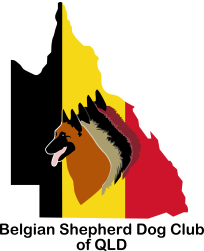 PO Box 1204, Park Ridge, QLO 4280Phone: 0450 637 559Email: secretary@bsdcq.comWebsite: www.bsdcq.comFORM CTransfer of a dog to the BSDCQ Dogs Name: ____________________________________________________________________________Microchip Number: ______________________________________________________________________1. Are you in a position to be able to care for the dog until a new home is found?  Yes / No2. Are you prepared to assist with boarding fees while your dog is in Rescue until adopted?  Yes / No3. Dogs Date of Birth: ___________________________________________________________________4. This dog is a: Groenendael / Laekenois / Malinois / Tervueren / Other _____________________________5. Is this dog a cross bred or purebred?     If a cross, what breeds?6. Sex: Male / Female7. Where was the dog originally purchased from?Registered Breeder / Backyard Breeder / Private Rehome / Pet Shop / OtherIf “Other”, please describe: ______________________________________________________________8. Have you been in touch with the breeder to advise you need to rehome your dog?  Yes / No9. Would you like us to contact the breeder on your behalf?  If so, provide the breeders contact details_________________________________________________________________________________________10. Is your dog registered with your local council?: Yes / NoIf yes ‐ Name of Council: _________________________________________________________________11. Has your dog been declared a dangerous dog?: Yes / No12. Is your dog speyed/neutered? : Yes / No13. Is your dog microchipped? : Yes / NoMicrochip registry: _____________________________________________________________________14. Please list any physical problems or allergies that your dog has:_______________________________________________________________________________________________________________________________________________________________________________________________________________________________________________________________15.Is your dog up to date with vaccinations?: Yes / No16. Is your dog on heartworm preventative? : Yes / No      Which treatment – daily / monthly / yearly?If yes ‐ Date last administered: ______________________________________________________________17. Please indicate any other medications that your dog is on: ______________________________________________________________________________________________________________________________18. Has your dog lived with children? : Yes / NoIf yes ‐ How old were the children: ___________________________________________________________Is your dog good with children?: Yes / No19. Has your dog lived with other animals? : Yes / NoIf yes ‐ What kind: ________________________________________________________________________20. Does your dog get along with (please circle as appropriate):Other male dogs / Other female dogs / Cats / Children / Strangers21. What does your dog:Like Best?: ______________________________________________________________________________Dislike?: ________________________________________________________________________________Fear?: _________________________________________________________________________________22. How does your dog spend its day? Where does it sleep? ________________________________________________________________________________________________________________________________23. Has your dog ever bitten a person? : Yes / NoIf yes ‐ Please describe the incident: _______________________________________________________________________________________________________________________________________________________________________________________________________________________________________24. Has your dog ever bitten another dog? : Yes / NoIf yes ‐ Please describe the incident: _______________________________________________________________________________________________________________________________________________________________________________________________________________________________________25. What dog food brand do you feed your dog, and how much/how often is your dog fed?______________________________________________________________________________________________________________________________________________________________________________26. Has your dog had any training? : Yes / NoIf yes ‐ What type?: _______________________________________________________________________If your dog was obtained as a puppy, did it ever attend puppy preschool? : Yes / NoIf yes ‐ with which organisation?: ____________________________________________________________Please list the commands, tricks, skills that your dog knows and is familiar with (include house and cratetraining):_____________________________________________________________________________________________________________________________________________________________________________________________________________________________________________________________________How far with formal obedience training classes has he/she undertaken? 
Can your dog sit on command?  drop?  Stay?  Heel on lead? 
Is your dog a beginner with training, or an expert? 
Is your dog good with chickens?  Horses?  Sheep? 
Will your dog come back when you call him/her? Does he/she have a strong fetch the ball instinct?
27. Please list your dogs bad habits:_______________________________________________________________________________________Is your dog a hole digger?  Yes / NoFence jumper?   Yes / NoBarker?  Yes / NoIs your dog house/toilet trained?  Yes / No28. Please detail why you are giving up your dog:_____________________________________________________________________________________________________________________________________________________________________________________________________________________________________________________________________28. Is your dog good in storms?            With fireworks? 
29. Any other details that sets your dog apart from any others also looking for new homes? ______________________________________________________________________________________________________________________________________________________________________________
Your location (just a suburb and state will suffice - for publication)__________________________________30. How old was your dog when it first came to you?: ______________________________________________31. Please describe the ideal home for your dog:_____________________________________________________________________________________________________________________________________________________________________________________________________________________________________________________________________32. Please include any other comments about your dog, anything that may help us in finding the best home:_____________________________________________________________________________________________________________________________________________________________________________________________________________________________________________________________________Please provide the following to assist with the rehoming process.A couple of current photos of your dogoriginal ANKC pedigree papers (please sign the back to transfer ownership)vaccination certificatedesexing certificatemicrochip transfer of ownership formany other associated vet reports that will assist with ease of transfer of documentation to the new owner.Surrender Agreement:I, the undersigned, do hereby surrender to Belgian Shepherd Dog Club of Queensland Inc., this Dog named:_______________________________________________________________________________________I certify that I am the owner of this dog, free and clear of all other interests. I also certify that this dog is not possessed of any dangerous or vicious propensities. The information I have provided about the history of this dog is true and complete to the best of my knowledge. I authorise Belgian Shepherd Dog Club of Queensland Inc. to place this dog into a new home at their discretion and the best of their ability. I irrevocably relinquish unto Belgian Shepherd Dog Club of Queensland Inc. all rights, title and interest in and to the dog surrendered. I hereby forever release, discharge and agree to hold harmless and indemnify the Belgian Shepherd Dog Club of Queensland Inc. program, its committee, members and agents from all claims, demands, actions, causes of action and liability of any kind whatsoever arising as a result of or in connection with the surrender and subsequent adoption or other disposition of this surrendered dog. I have read the above, I understand and agree to it.Signature: ______________________________ Print Name: ____________________________________Address: ______________________________________________________________________________City, State, Postcode: ____________________________________________________________________Home phone: _____________________________ Email: _______________________________________Date: ________________________________________________________________________________Belgian Shepherd Dog Club of Queensland Inc. Rescue Agent:Signature: ______________________________ Print Name: ____________________________________Address: ______________________________________________________________________________City, State, Postcode: ____________________________________________________________________Home phone: _____________________________ Email: _______________________________________Date: ________________________________________________________________________________